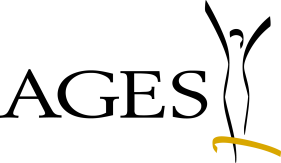 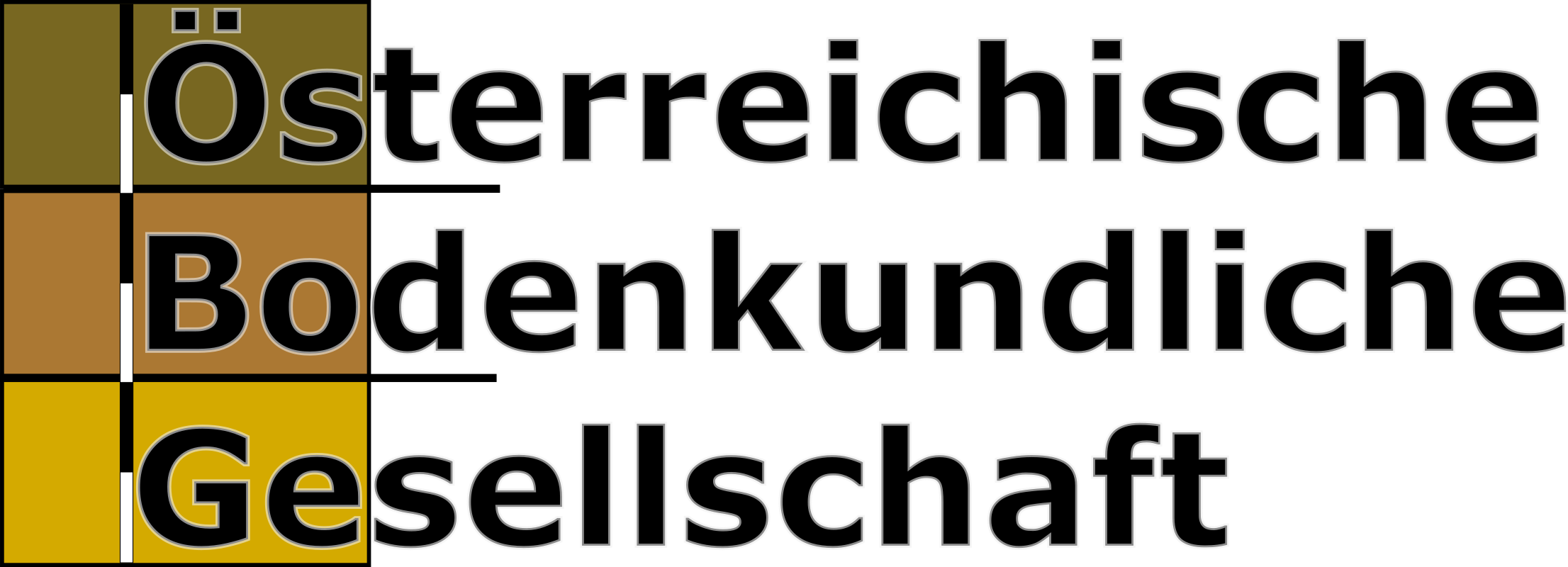 Invitation to the Annual Meeting of the Austrian Soil Science Society 2023on the topicSoil Information Systems and (Digital) Soil MappingFriday, 29th September 2023 / 9:00 – 16:00AGES Austrian Agency for Health and Food Safety, Spargelfeldstraße 191, 1220 Wien, AustriaThe Annual Meeting of the Austrian Soil Science Society (ÖBG) 2023 will take place on 29 September 2023 in Vienna (AGES, Spargelfeldstraße 191, 1220 Vienna). This year's event is organized in close cooperation with the project team of the WinAlp consortium under the leadership of the Department of Forest Planning of the Province of Tyrol. Participation is free of charge for ÖBG members, as always. For non-members a participation fee of 40 € will be charged. An application for membership can be made on site (annual fee 30 €, students: 8 €).Part of the event is a poster session with poster pitches. Poster contributions on the topic of the annual meeting are welcome, but not limited to it. All papers received and accepted in time will be published in the Book of Abstracts (as Special Issue of the “Communications of the ASSS”). Submission of papers in the form of max. one page abstracts should be in English if possible. Please send your papers by 25 August 2023 by e-mail to: michael.englisch@bfw.gv.at   Accommodation is to be booked independently if needed! Booking information including the pre-reserved room contingents can be found in the registration form. Please register as soon as possible!Registration via Google Forms: https://tinyurl.com/2kpdn4kvInformation at https://www.bodeninfo.net/termine-und-initiativen/ ContactAnnual Meeting of the Austrian Soil Science Society 2023Soil Information Systems and (Digital) Soil MappingProgramLisa Bischofer
Abteilung Forstorganisation, Land Tirol
E-Mail: l.bischofer@tirol.gv.atAndreas Baumgarten
Österreichische Bodenkundliche Gesellschaft,
Österreichische Agentur für Gesundheit und Ernährungssicherheit GmbH (AGES)
Tel.: +43 (0) 50555 34100
E-Mail: andreas.baumgarten@ages.at8:30-9:00Arrival & Registration9:00-9:10WelcomeAndreas Baumgarten, ÖBG/ASSS PresidentVortragssaal A/E.51Session 1: Soil information systems in Central Europe – different countries, similar challenges?Chair: Sigrid SchwarzSession 1: Soil information systems in Central Europe – different countries, similar challenges?Chair: Sigrid SchwarzVortragssaal A/E.519:10-9:30Armin Keller – KOBO: the Swiss soil competence centerCompetence Center Soil (KOBO/CCSols/CCSuolo), CH9:30-9:50László Pásztor – Digital, Optimized, Soil Related Maps and Information in Hungary (DOSoReMI)Institute for Soil Sciences and Agricultural Chemistry, Centre for Agricultural Research (ATK TAKI), HU9:50-10:10Andreas Baumgarten – ABoD.at: A new platform for soil information in AustriaInstitute for Sustainable Plant Production, Austrian Agency for Health and Food Safety (AGES), AT10:10-10:30Q&A10:30-10:45Coffee break FoyerSession 2: PostersChair: Michael EnglischSession 2: PostersChair: Michael EnglischVortragssaal A/E.51, Foyer10:45-12:001-Minute poster pitches + networking with coffee + poster voting12:00-13:00Lunch break with buffetFoyerSession 3: From plains to peaks – (Digital) Soil Mapping across varying terrainChair: Stefan ForstnerSession 3: From plains to peaks – (Digital) Soil Mapping across varying terrainChair: Stefan ForstnerVortragssaal A/E.5113:00-13:20Brigitta Szabó – Mapping soil hydraulic properties using random-forest-based pedotransfer functions and geostatisticsInstitute for Soil Sciences and Agricultural Chemistry, Centre for Agricultural Research (ATK TAKI), HU13:20-13:40Robert Traidl – Soil classification and mapping in the Alps: The current state and future challengesBavarian Environment Agency, Marktredwitz, DE13:40-14:00Q&A14:00-14:15Poster awards and coffee breakMichael EnglischVortragssaal A/E.51, Foyer14:15-15:30Discussion: Precise, easy-to-use soil information for science, policy and practice – how do we make progress?Chair: Andreas BaumgartenPanel: Armin Keller (CH), László Pásztor (HU), Brigitta Szabó (HU), Robert Traidl (DE), Stefan Forstner (AT)Views from the panel (30 min) + open discussion in the auditorium (45 min)Vortragssaal A/E.5115:30-16:00Wrap up & end of meetingAndreas BaumgartenVortragssaal A/E.51